Marking schemeGRADE 4 – 001, 2020 ART AND CRAFT, MUSIC AND HOMESCIENCEART AND CRAFTRuba. pencilb. paperc. rubberd. chalkAward appropriatelySmudgingAward appropriatelyTonemontageHOME SCIENCEa) short trouserb) cardigan/sweater/pull over2. a) slasher/lawn mowerb) hard brush and detergentsc) water/detergent/washing brush/duster3. spoon, cups, sufuria, pan, plates, thermos, fridge, cooking gas, jiko and any other related items4. award appropriately5. malaria, typhoid, common cold, flu6. proteins, vitamins and carbohydratesMUSICaward appropriately either in English version or Kiswahili versionpatriotic, folk, sacred and lullabyguitarMATHEMATICS ACTIVITIESa) 410b) 705c) 918d) 619e) 360a) 150b) 632c) 509d) 270100a) Octoberb) Novemberc) Decembera) 2b) 4c) 30a) b) 37, 41, 45, 49a) five thousand one hundred and sixteenb) one hundred and sixty six20a) oval	b) rectangle	c) circlea) ¾ litresb) sh. 312SHUGHULI ZA KISWAHILIa) he – sa – bu	b) vi – ti – mbic) nyo – ka	d) sha – nga – zie) ma – zi – wasahihisha sentensi sahihia) lakini		b) kwa sababu	c) naa) juu ya	b) ndani yamsichana anacheza mpiraa) sufuria	b) sahani	c) vikimbed) jiko		e) vijiko na vinginevyoa) hali		b) hawataenda	c) hakukimbiad) hataadhibiwaa) mia mbili sitini na naneb) mia moja tisini na tisac) themanini na sabad) sitini na sabaa) kaka sungurab) lac) msitunid) alimwomba, alimraiENGLISH ACTIVITIESa) key	b) break 	c) Faithd) cook	e) disha) and	b) on	c) market	d) camee) who	f) sick	g) greet		h) Samaritansi) decided	j) hospital	k) treatmentl) facility	m) doctoraward any correct sentencesa) the	b) a	c) an	d) the 	e) ana) crying	b) hate	c) runningd) lower	e) smalla) was	b) went	c) sing	d) lowere) playinga) school	b) police officersSCIENCE AND TECHNOLOGYDigestionDrums, jericans, water tanksWater contaminated with germsAward any correct drawinga) they feedb) they growc) they reproduced) they excretee) they breathea) rivers	b) lakes, dams, streams etctelevision, radio, mobile phonesa) scanner – capture images and translate them into files that can be read and displayed by computer		mouse – points to and select objects on the screen		headphones – for sports, listening to music, for fashion		CPU – sends signals to control other parts of the computerAGRICULTURETo scare away pests from destroying cropsSandy soila) onionsb) tomatoesc) Sukuma wikid) spinachaward any properly drawn wheelbarrow, fork jembe and pangaPHYSICAL HEALTH EDUCATIONpoolopponentball (football)a) footballb) netballc) volleyballd) handballe) basketball (any three)lanesringoverarm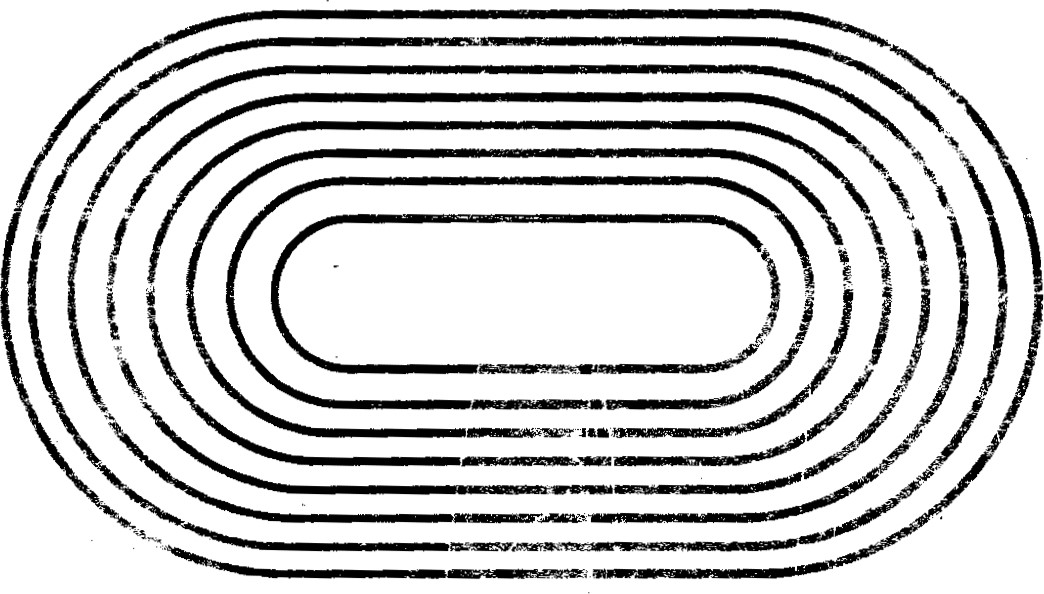 whistleSOCIAL STUDIESa) for modellingb) growing cropc) for building and constructiona) North	b) Southb) East		d) westhills, mountains, valleys, rivers, planes, plateau, lakesaward appropriately drawn and colored diagramway people spread in a given areaaward any fairly drawn diagramsparselyjoyfulmosquehilleasthotdoctorwalkingpopulationdrykittena) dog – guard homesb) camel – carrying goods/ laggagec) bull – help in ploughingd) hen – lay eggse) pig – provide porka) mud/ cow dungb) woodc) mud/ cow dungd) stonese) tilesf) woodsg) grassh) glasscactiRELIGIOUS ACTIVITIESAward any fairly drawn book with a crossa) Genesisb) Exodusc) Deuteronomyd) Leviticuse) Psalmsf) Malachig) Joshua (and any other, award any five)a) Simon peterb) Andrewc) johnd) Judas Iscariot (any five)Golgotha/place of skull39CreatorSamsonAdam and EveBurning bushAward fairly drawn diagram of a sad and happy facesa) Mathewb) Markc) Johnd) Luke